РОССИЙСКАЯ ФЕДЕРАЦИЯКРОМСКОГО РАЙОНАОРЛОВСКОЙ ОБЛАСТИАДМИНИСТРАЦИЯ СТРЕЛЕЦКОГО СЕЛЬСКОГО ПОСЕЛЕНИЯПОСТАНОВЛЕНИЕ30.01.2024 г.                                                                                                              № 2д. СтрелецкаяО закладке и ведении книг похозяйственного учёта на территории Стрелецкого сельского поселения Кромского района Орловской области в электронной форме с использованием подсистемы «Электронная похозяйственная книга» на период 2024 — 2028 годов В соответствии со ст. 8 Федерального закона от 07.07.2003 года № 112-ФЗ «О личном подсобном хозяйстве», Федеральным законом Российской федерации № 131-ФЗ от 06.10.2003 года «Об общих принципах организации местного самоуправления», Приказом Министерства сельского хозяйства Российской Федерации от 27.09.2022 года № 629 «Об утверждении формы и порядка ведения похозяйственных книг», и в целях учета личных подсобных хозяйств на территории Стрелецкого сельского  поселения Кромского района Орловской области, п о с т а н о в л я ю: Утвердить форму похозяйственной книги. (Приложение 1)Утвердить Положение о порядке ведения электронных похозяйственных книг. (Приложение 2)Назначить ответственного по работе по закладке и ведению книг похозяйственного учёта личных подсобных хозяйств в электронной форме с использованием подсистемы «Электронная похозяйственная книга» на период 2024 — 2028 годов - ведущего специалиста Администрации Стрелецкого сельского поселения Кромского района Орловской области Котову С.А.Настоящее постановление вступает в силу с 01 января 2024 года.Положения абзаца второго пункта 4, абзаца второго пункта 33, а также пункта 36 порядка ведения похозяйственных книг вступают в силу с 1 февраля 2024 г.Опубликовать (обнародовать), разместить на официальном сайте администрации Стрелецкого сельского поселения Кромского района Орловской области в информационно-телекоммуникационной сети "Интернет".Контроль за исполнением данного распоряжения оставляю за собой.Глава сельского поселения                                                                    Е.Д. ЧеботаревПриложение № 1к постановлению администрации Стрелецкого сельского поселенияКромского района Орловской областиот «30» января 2024г. № 2Приложение № 1 к приказу Минсельхоза России от 27 сентября 2022 г. N 629ФормаПОХОЗЯЙСТВЕННАЯ КНИГА N ___НА 20__ ГОД, 20__ ГОД, 20__ ГОД, 20__ ГОД, 20__ ГОДВ книгу внесены личные подсобные хозяйства (ЛПХ) следующих населенных пунктов:Всего в книгу внесено ________ ЛПХ, в том числе заброшенных - ____.I. Основные сведенияI.I. Краткая информация о ЛПХI.III. Площадь земельных участков ЛПХ, занятых посевами и посадками сельскохозяйственных культур, плодовыми, ягодными насаждениямиI.IV. Количество сельскохозяйственных животных, птицы и пчелосемейI.V. Сельскохозяйственная техника, оборудование, транспортные средства, принадлежащие на праве собственности или ином праве главе ЛПХ (или иным членам ЛПХ)II. Дополнительные сведенияII.I. Сведения о домовладении и имеющихся коммуникацияхII.II. Сведения о деятельности в отрасли растениеводстваII.III. Сведения о деятельности в отрасли животноводстваII.IV. Экономические показатели деятельности ЛПХII.V. Информация о членстве ЛПХ в сельскохозяйственном потребительском кооперативе (СПоК)II.VI. Дополнительная информацияПриложение № 2к постановлению администрации Стрелецкого сельского поселенияКромского района Орловской областиот «30» января 2024г. № 2ПОРЯДОК ВЕДЕНИЯ ПОХОЗЯЙСТВЕННЫХ КНИГНастоящий порядок определяет правила ведения администрацией Стрелецкого сельского поселения Кромского района Орловской области (далее - органы местного самоуправления) похозяйственных книг (далее книги) в целях учета личных подсобных хозяйств (далее - ЛПХ) на территории Стрелецкого сельского поселения Кромского района Орловской области.Учет ЛПХ осуществляется в книгах в электронной форме с использованием комплексной информационной системы сбора и обработки бухгалтерской и специализированной отчетности сельскохозяйственных товаропроизводителей, формирования сводных отчетов, мониторинга, учета, контроля и анализа субсидий на поддержку агропромышленного комплекса (далее - информационная система)Ведение книги в информационной системе осуществляется в течение пяти лет по форме в соответствии с приложением № 1 к настоящему постановлению должностными лицами органа местного самоуправления, уполномоченными на ее ведение (далее - должностные лица).При ведении книг органу местного самоуправления необходимо обеспечивать конфиденциальность информации, предоставляемой гражданами, которым предоставлен и (или) которыми приобретен земельный участок для ведения личного подсобного хозяйства (далее - глава ЛПХ), или иными членами ЛПХ, содержащейся в книгах, ее сохранность и защиту персональных данных в соответствии с законодательством Российской Федерации о персональных данных.Ведение книг осуществляется зарегистрированными в федеральной государственной информационной системе "Единая система идентификации и аутентификации в инфраструктуре, обеспечивающей информационно- технологическое взаимодействие информационных систем, используемых для предоставления государственных и муниципальных услуг в электронной форме" (далее - ЕСИА) должностными лицами (при условии идентификации и аутентификации) с использованием усиленных квалифицированных электронных подписей таких лиц, на основании сведений, предоставляемых на добровольной основе главой ЛПХ или иными членами ЛПХ.Сведения о собираются органами местного самоуправления ежегодно по состоянию на 1 января путем сплошного обхода ЛПХ и oпpoca членов ЛПХ в период с 10 января по 15 февраля.Содержание сведений о ЛПХ в книге может быть уточнено по состоянию на иные даты по инициативе членов ЛПХ при их обращении с заявлением о внесении изменений в сведения, в том числе с использованием федеральной государственной информационной системы "Единый портал государственных и муниципальных услуг (функций)" (далее - Единый портал).В книгу вносятся основные сведения по ЛПХ, расположенным на территории Стрелецкого сельского поселения Кромского района Орловской области:а) код населенного пункта, входящего в состав муниципального образования Стрелецкого сельского поселения Кромского района Орловской области в соответствии с Общероссийским классификатором территорий муниципальных образований (далее - OKTMO), на территории которого расположено ЛПХ;6) наименование населенного пункта. В графе указывается наименование населенного пункта, на территории которого расположено ЛПХ;в) количество ЛПХ в населенном пункте. В графе указывается количество ЛПХ, на которые открыты лицевые счета в книге;г) количество заброшенных ЛПХ. В графе указывается количество ЛПХ в населенном пункте, на территории, которых более трех лет не обрабатываются земельные участки и постоянно не проживают граждане.Для каждого ЛПХ в книге формируется учетная запись (лицевой счет), в которую в том числе включаются основные сведения о ЛПХ, доступ к которым имеют только должностные лица.Книга содержит сведения о ЛПХ, учетные записи (лицевые счета) которых сформированы в период пяти лет с даты начала ее ведения.Все изменения сведений, включенные в учетную запись (лицевой счет) ЛПХ, при ведении книги датируются, удостоверяются с использованием усиленной квалифицированной электронной подписи должностных лиц и отображаются в подразделе II.VI "Дополнительная информация" раздела II "Дополнительные сведения" книги.Учетная запись (лицевой счет) ЛПХ формируется на предоставленный и (или) приобретенный земельный участок для ведения личного подсобного хозяйства, а также при переносе органами местного самоуправления сведений о ЛПХ из книг, которые велись до 1 января 2024 г.Номер учетной записи (лицевого счета) ЛПХ состоит из кода населенного пункта, на территории которого расположено ЛПХ, по OKTMO и порядкового номера, присваиваемого в информационной системе при формировании учетной записи (лицевого счета), указанного через дефис (например, "54625458101-1").Ведение учетной записи (лицевого счета) ЛПХ в книге прекращается должностным лицом путем указания им в книге даты закрытия ведения учетной записи (лицевого счета).Ведение учетной записи (лицевого счета) ЛПХ прекращается в случае прекращения прав на земельный участок, на котором ведется ЛПХ.Номера закрытых учетных записей (лицевых счетов) другим ЛПХ не присваиваются.В отношении ЛПХ, которое ведется на земельном участке новым правообладателем либо на участке, образованном путем раздела и (или) или объединения, должностным лицом в книге формируется новая учетная запись (лицевой счет) ЛПХ, в которую включаются сведения о ЛПХ в соответствии с настоящим порядком.При ведении книги должностным лицом вносятся сведения обо всех ЛПХ, находящихся на территории муниципального образования, в том числе тех, в которых отсутствуют жилые строения (например, ветхие, сгоревшие, обвалившиеся), но ведется ЛПХ.При ведении книги должностным лицом в подраздел I.I "Краткая информация о ЛПХ" раздела I "Основные сведения" учетной записи (лицевого счета) ЛПХ вносятся следующие сведения:а) лицевой счет ЛПХ - в первых трех строках указывается номер лицевого счета, дата открытия, а в случае прекращения его ведения - дата закрытия с указанием причины прекращения прав на земельный участок (например: продажа участка, смерть (в случае единственного правообладателя земельного участка);6) код населенного пункта, на территории которого расположено ЛПХ, в соответствии с OKTMO;в) адрес ЛПХ - название улицы, номер дома, квартиры. При необходимости в этой строке также указывают название населенного пункта или другую необходимую для идентификации ЛПХ информацию;г) собственник земельного участка - указывается наименование лица (физическое или юридическое), которому земельный участок принадлежит на праве собственности;д) кадастровый номер земельного участка (при наличии) - указывается номер земельного участка в соответствии со сведениями из Единого государственного реестра недвижимости (далее - ЕГРН) или иного документа, являющегося основанием возникновения права собственности;е) категория земельного участка - указывается категория земельного участка в соответствии со сведениями из ЕГРН или иного документа, являющегося основанием возникновения права собственности;ж) вид разрешенного использования земельного участка (при наличии) - указывается вид разрешенного использования земельного участка в соответствии со сведениями из ЕГРН или иного документа, являющегося основанием возникновения права собственности;з) площадь земельного участка, кв. м - указывается площадь земельного участка в соответствии со сведениями из ЕГРН или иного документа, являющегося основанием возникновения права собственности;и) фамилия, имя, отчество (последнее при наличии), дата рождения гражданина, которому предоставлен и (или) которым приобретен земельный участок для ведения ЛПХ (далее - глава ЛПХ). Фамилия, имя, отчество (последнее при наличии) указываются полностью, дата рождения главы ЛПХ цифровым способом (например: 01.01.1970);к) данные документа, удостоверяющего личность главы ЛПХ (серия, номер и дата выдачи паспорта гражданина Российской Федерации или иного документа, удостоверяющего личность гражданина Российской Федерации на территории Российской Федерации);л) идентификационный номер налогоплательщика (ИНН) -  главы  (при наличии);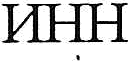 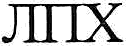 м) вид права на земельный участок, предоставленный главе ЛПХ, - в соответствии с документом, указанным в подпункте "н" настоящего пункта;н) свидетельство о государственной регистрации права на земельный участок (выписка из Единого государственного реестра недвижимости (ЕГРН) или иной документ, являющийся основанием возникновения права) - наименование и реквизиты документа, на основании которого возникло право на земельный участок.В случае изменения данных документа, удостоверяющего личность главы ЛПХ, при ведении книги должностным лицом в учетную запись (лицевой счет) вносятся данные нового документа, удостоверяющего личность главы ЛПХ, с указанием даты и причины внесения изменений в сведения о ЛПХ (например, "по достижении 45 лет", "по утере").В случае замены главы ЛПХ другим лицом из того же ЛПХ при ведении книги должностным лицом в учетную запись (лицевой счет) ЛПХ вносятся фамилия, имя и отчество (последнее при наличии) нового главы ЛПХ, а также данные документа, удостоверяющего личность нового главы ЛПХ.При ведении книги должностным лицом в подраздел I.II "Список членов ЛПХ" раздела I "Основные сведения" учетной записи (лицевого счета) ЛПХ вносятся сведения о лицах, совместно проживающих с главой ЛПХ и (или) совместно осуществляющих с ним ведение ЛПХ.Сведения вносятся в учетную запись (лицевой счет) ЛПХ со слов главы ЛПХ или иного члена ЛПХ, достигшего совершеннолетия. При этом должностным лицом вносятся сведения как о присутствующих, так и о временно отсутствующих членах ЛПХ.В отношении каждого члена ЛПХ должностным лицом в учетную запись (лицевой счет) ЛПХ должны быть внесены следующие сведения:а) фамилия, имя, отчество (последнее при наличии); б) отношение к главе ЛПХ;в) пол;г) число, месяц, год рождения;д) отметка о применении специального налогового режима "Налог на профессиональный доход".Сведения, установленные подпунктом "а" настоящего пункта, должны бытьвнесены полностью, без искажений и сокращений.Сведения, установленные подпунктом "б" настоящего пункта, вносятся в отношении всех членов ЛПХ, кроме главы ЛПХ, с указанием отношения к нему (например: "мать", "отец", "жена", "муж", "сестра", "брат", "дочь", "сын", "зять", "теща"). Указывать отношения членов ЛПХ следует только по отношению к главе ЛПХ, а не по отношению к другим членам ЛПХ.При внесении сведений, установленных подпунктом "в" настоящего пункта, указывается пол (мужской или женский) для всех членов ЛПХ.Внесение сведений, установленных подпунктом "г" настоящего пункта, производится в отношении всех членов ЛПХ цифровым способом (например: 01.01.1970).Сведения, установленные подпунктом "д" настоящего пункта, вносятся в отношении членов ЛПХ, применяющих специальный налоговый режим "Налог на профессиональный доход" в целях реализации продукции, произведенной в ЛПХ, путем отметки "да" или "нет".При ведении книги должностным лицом в подраздел I.III "Площадь земельных участков ЛПХ, занятых посевами и посадками сельскохозяйственных культур, плодовыми, ягодными насаждениями" раздела I "Основные сведения" учетной записи (лицевого счета) ЛПХ вносятся сведения о площади земельных участков ЛПХ, занятых посевами и посадками сельскохозяйственных культур, плодовыми и ягодными насаждениями, с указанием сведений о кадастровом номере земельного участка.В отношении земельных участков ЛПХ должны быть внесены сведения о категории земельного участка и его площадь.При внесении сведений о земельном участке, занятом посевами и посадками, необходимо учесть, что посевы в междурядьях садов включаются в итог посевной площади соответствующей культуры и в итог всей посевной площади.Не учитываются в посевной площади сады, ягодники, цветники (клумбы), зеленые газоны, дорожки и другие площади, не занятые посевами сельскохозяйственных культур.При ведении книги должностным лицом в подраздел I.IV "Количество сельскохозяйственных животных, птицы и пчелосемей" раздела I "Основные сведения" учетной записи (лицевого счета) ЛПХ вносятся сведения о количестве сельскохозяйственных животных, птицы и пчелосемей после их пересчета в натуре в присутствии главы и (или) члена ЛПХ, достигшего совершеннолетия. Пересчет сельскохозяйственных животных в натуре производится в то время дня, когда сельскохозяйственные животные находятся на территории ЛПХ.Если ЛПХ имеет сельскохозяйственных животных, сведения о которых не перечислены в указанном подразделе, то сведения о птице (например, о голубях, фазанах) вносят по строке 1.8 "иные виды птицы", а других животных (например, верблюдах, лосях) вносят в свободные строки, следующие за строкой Х «Иные виды животных».При ведении книги должностным лицом в подраздел I.V "Сельскохозяйственная техника, оборудование, транспортные средства, принадлежащие на праве собственности или ином праве главе ЛПХ (или членам ЛПХ)" раздела I "Основные сведения" учетной записи (лицевого счета) ЛПХ вносятся сведения о количестве сельскохозяйственной техники, оборудования, транспортных средств (далее соответственно - оборудование, транспортные средства), принадлежащих на праве собственности или ином праве главе ЛПХ (или членам ЛПХ) и используемых на постоянной основе для целей ведения ЛПХ.В графе "Вид права/правообладатель" указывается вид права главы ЛПХ (или членов ЛПХ) на транспортные средства и на оборудование (например: собственность/глава ЛПХ, аренда/член ЛПХ, безвозмездное пользование/глава ЛПХ).При ведении книги должностным лицом в подраздел II.I "Сведения о домовладении и имеющихся коммуникациях" раздела II "Дополнительные сведения" учетной записи (лицевого счета) ЛПХ вносятся сведения о площади земельного участка, занятого домовладением, виде жилого помещения, в случае долевой собственности - о доле главы ЛПХ, а также об общей площади жилого помещения, площади подсобных (вспомогательных) помещений и наличии коммуникаций.При ведении книги должностным лицом в подраздел II.II "Сведения о деятельности в отрасли растениеводства" раздела II "Дополнительные сведения" учетной записи (лицевого счета) ЛПХ вносятся сведения об объеме реализованной ЛПХ продукции растениеводства и доходе от реализации указанной продукции в случае ее реализации в целях извлечения дополнительной прибыли ЛПХ.При ведении книги должностным лицом в подраздел II.III "Сведения о деятельности в отрасли животноводства" раздела II "Дополнительные сведения" учетной записи (лицевого счета) ЛПХ вносятся сведения об объеме реализованной ЛПХ продукции животноводства и доходе от реализации указанной продукции в случае ее реализации в целях извлечения дополнительной прибыли ЛПХ.При ведении книги должностным лицом подраздел II.IV "Экономические показатели деятельности ЛПХ" раздела II "Дополнительные сведения" учетной записи (лицевого счета) ЛПХ рекомендуется к заполнению в случае получения главой ЛПХ и (или) членами ЛПХ государственной поддержки на развитие ЛПХ.При ведении книги должностным лицом подраздел II.V "Информация о членстве ЛПХ в сельскохозяйственном потребительском кооперативе (CПoK)" раздела II "Дополнительные сведения" учетной записи (лицевого счета) ЛПХ заполняется в случае, если ЛПХ входит в состав сельскохозяйственных потребительских кооперативов.При ведении книги должностным лицом в подраздел II.VI "Дополнительная информация" раздела II "Дополнительные сведения" учетной записи (лицевого счета) ЛПХ вносятся иные сведения, которые глава ЛПХ и (или) члены ЛПХ хотели бы внести (например: адрес электронной почты для взаимодействия главы ЛПХ и иных членов ЛПХ с органом местного самоуправления по вопросам ведения книги, информация о призыве члена ЛПХ в Вооруженные Силы Российской Федерации или о его демобилизации), а также сведения о внесении изменений в учетную запись (лицевой счет) ЛПХ, предоставлении выписок из книги в отношении ЛПХ.В течение всего срока ведения книги, в том числе при передаче ее в архив информационной системы, орган местного самоуправления должен иметь резервную копию (резервные копии) такой книги на электронном носителе информации.По истечении пятилетнего периода сведения о ЛПХ, включенные в книгу, передаются в электронный архив информационной системы, а дальнейший учет ЛПХ осуществляется в новой книге в информационной системе.Информационная система обеспечивает хранение сведений об учетных записях (лицевых счетах) ЛПХ, переданных в электронный архив, в течение 75 лет с даты внесения последних изменений в сведения о ЛПХ.Сведения о ЛПХ, содержащиеся в иных информационных системах органов государственной власти, могут быть получены и внесены в книгу с согласия главы ЛПХ или иного члена ЛПХ путем обеспечения взаимодействия информационной системы с иными государственными информационными системами с использованием интерфейсов обмена и (или) сервисов, предусмотренных в ней, а также с использованием единой системы межведомственного электронного взаимодействия, кроме сведений, относящихся к ограниченным в силу действующего законодательства Российской Федерации.Должностное лицо обеспечивает предоставление главой ЛПХ или иным членом ЛПХ письменного согласия со сведениями, внесенными в книгу в информационной системе, с последующим внесением в подраздел II.VI "Дополнительная информация" раздела II "Дополнительные сведения" учетной записи (лицевого счета) ЛПХ соответствующей записи. Рекомендуемый образец согласия приведен в приложении к настоящему порядку.Должностное лицо обеспечивает хранение письменного согласия со сведениями, внесенными в книгу в информационной системе, в течение всего срока ведения книги.Доступ к сведениям, внесенным в учетную запись (лицевой счет) ЛПХ, имеют лица, указанные в пункте 2 настоящего порядка, а также должностные лица федеральных органов исполнительной власти и государственных органов субъектов Российской Федерации, зарегистрированные в ЕСИА (при условии их идентификации и аутентификации).Глава ЛПХ имеет право получить выписку из книги только в отношении своего ЛПХ в любом объеме, по любому перечню сведений и для любых целей.Иной член ЛПХ имеет право получить выписку из книги только в отношении своего ЛПХ в любом объеме, по любому перечню сведений и для любых целей, за исключением персональных данных главы ЛПХ.Заявление о предоставлении выписки из книги направляется в орган местного самоуправления и подлежит регистрации с присвоением регистрационного номера в день поступления.Заявление о предоставлении выписки из книги может быть заполнено от руки, машинописным способом либо посредством электронных печатающих устройств, а также подготовлено в электронной форме с помощью Единого портала. Заявление, направленное в электронной форме с использованием Единого портала, может быть подписано усиленной неквалифицированной электронной подписью, сертификат ключа проверки которой создан и используется в инфраструктуре, обеспечивающей информационно-технологическое взаимодействие информационных систем, используемых для предоставления государственных и муниципальных услуг в электронной форме, в установленном Правительством Российской Федерации порядке.В заявлении о предоставлении выписки из книги главой ЛПХ или иным членом ЛПХ указывается формат предоставления такой выписки (в форме электронного документа или на бумажном носителе).Выписка из книги может составляться в произвольной форме (например, по форме отдельных листов книги, или по разделам (подразделам), или по конкретные пунктам книги).Выписка из книги в форме электронного документа подписывается усиленной квалифицированной электронной подписью главы местной администрации или уполномоченным им должностным лицом.Выписка из книги предоставляется органом местного самоуправления в течение 3 рабочих дней со дня регистрации заявления о предоставлении выписки из книги.Выписка из книги в форме электронного документа предоставляется в личном  кабинете  на Едином портале в случае, если заявление направлено в электронной форме с использованием Единого портала. В остальных случаях выписка из книги в форме электронного документа распечатывается и направляется заказным письмом на почтовый адрес главы ЛПХ или иного члена ЛПХ, указанный в заявлении, либо передается главе ЛПХ или иному члену ЛПХ по предъявлении документа, удостоверяющего личность, под личную подпись.В случае невозможности формирования выписки из книги в форме электронного документа выписка из книги на бумажном носителе составляется в двух экземплярах. Оба экземпляра являются подлинными, подписываются главой местной администрации или уполномоченным им должностным лицом и заверяются печатью органа местного самоуправления с изображением Государственного герба Российской Федерации (далее - оттиск печати).В случае, когда выписка изложена на нескольких листах, они должны быть прошиты и пронумерованы. Запись о количестве прошитых листов (например: "Вceгo прошито, пронумеровано и скреплено печатью десять листов") заверяется подписью должностного лица и оттиском печати.Выписка выдается главе ЛПХ или иному члену ЛПХ по предъявлении документа, удостоверяющего личность, под личную подпись.Дата и время предоставления выписки из книги, данные должностного лица, предоставившего выписку из книги, а также лица, получившего выписку из книги, подлежат учету в органе местного самоуправления. Второй экземпляр должен храниться в органе местного самоуправления.По всем сведениям, указанным в книге, орган местного самоуправления с использованием информационной системы не позднее 1 марта составляет обобщенные сведения по форме подраздела I.II "Список членов ЛПХ" раздела I "Основные сведения" и подраздела II.V "Информация о членстве ЛПХ в сельскохозяйственном потребительском кооперативе (CПoK)" раздела II "Дополнительные сведения".Приложение к порядку ведения похозяйственных книгСОГЛАСИЕ СО СВЕДЕНИЯМИ, ВНЕСЕННЫМИ В ПОХОЗЯЙСТВЕННУЮ КНИГУ В ИНФОРМАЦИОННОЙ СИСТЕМЕв полном объеме с моих слов и являются верными.Настоящим также выражаю свое согласие/несогласие на обработку моих (ненужное вычеркнуть) персональных данных, содержащихся в иных информационных системах и полученных в целях внесения в похозяйственную книгу посредством единой системы межведомственного электронного взаимодействия для целей ведения похозяйственной книги, в соответствии с перечнем данных, отраженных в приложении N 1 к настоящему постановлению.(название органа местного самоуправления поселения или органа местного самоуправления муниципального городского округа)Код населенного пункта, входящего в состав муниципального образования субъекта Российской Федерации в соответствии с Общероссийским классификатором территорий муниципальных образований (ОКТМО)Наименование населенного пунктаКоличество ЛПХ в населенном пунктеКоличество заброшенных ЛПХЛицевой счет ЛПХ N ____________Лицевой счет открыт "___" _____________ ____ годаЛицевой счет закрыт "___" _____________ ____ года, прекращение прав на земельный участок в связиКод населенного пункта, на территории которого расположено ЛПХ, в соответствии с ОКТМОАдрес ЛПХСобственник земельного участкаКадастровый номер земельного участка (при наличии) N ______________________Кадастровый номер земельного участка (при наличии) N ______________________Категория земельного участкаВид разрешенного использования земельного участкаПлощадь земельного участка, кв. м:Фамилия, имя, отчество (последнее при наличии), дата рождения гражданина, которому предоставлен и (или) которым приобретен земельный участок для ведения ЛПХ (далее - глава ЛПХ)Фамилия, имя, отчество (последнее при наличии), дата рождения гражданина, которому предоставлен и (или) которым приобретен земельный участок для ведения ЛПХ (далее - глава ЛПХ)Данные документа, удостоверяющего личность главы ЛПХ(серия, номер и дата выдачи паспорта гражданина Российской Федерации или иного документа, удостоверяющего личность гражданина Российской Федерации на территории Российской Федерации)Идентификационный номер налогоплательщика (ИНН)Идентификационный номер налогоплательщика (ИНН)Идентификационный номер налогоплательщика (ИНН)Идентификационный номер налогоплательщика (ИНН)Идентификационный номер налогоплательщика (ИНН)Идентификационный номер налогоплательщика (ИНН)Идентификационный номер налогоплательщика (ИНН)Идентификационный номер налогоплательщика (ИНН)Идентификационный номер налогоплательщика (ИНН)Идентификационный номер налогоплательщика (ИНН)Идентификационный номер налогоплательщика (ИНН)Идентификационный номер налогоплательщика (ИНН)Идентификационный номер налогоплательщика (ИНН)Идентификационный номер налогоплательщика (ИНН)Идентификационный номер налогоплательщика (ИНН)(заполняется при наличии у физического лица данного номера)(заполняется при наличии у физического лица данного номера)(заполняется при наличии у физического лица данного номера)(заполняется при наличии у физического лица данного номера)(заполняется при наличии у физического лица данного номера)(заполняется при наличии у физического лица данного номера)(заполняется при наличии у физического лица данного номера)(заполняется при наличии у физического лица данного номера)(заполняется при наличии у физического лица данного номера)(заполняется при наличии у физического лица данного номера)(заполняется при наличии у физического лица данного номера)(заполняется при наличии у физического лица данного номера)Вид права на земельный участок, предоставленный главе ЛПХСвидетельство о государственной регистрации права на земельный участок (выписка из Единого государственного реестра недвижимости (ЕГРН) или иной документ, являющийся основанием возникновения права)Свидетельство о государственной регистрации права на земельный участок (выписка из Единого государственного реестра недвижимости (ЕГРН) или иной документ, являющийся основанием возникновения права)на 1 января на 1 января на 1 января на 1 января на 1 января на дату формирования запроса____________20__ года 20__ года 20__ года 20__ года 20__ года 20__ года на дату формирования запроса____________20__ года I.II. Список членов ЛПХ - всего, чел. N п/пФамилия, имя, отчество (последнее при наличии) (полностью) Отношение к главе ЛПХ Пол (мужской, женский) Число, месяц, год рождения (дд.мм.гггг) Отметка о применении специального налогового режима "Налог на профессиональный доход" (да или нет) глава ЛПХ N п/пКадастровый номер земельного участка и сведения о занятых площадяхКатегория земель(знп - земля населенных пунктов;схн - земля сельхозназначения)Единица измеренияПлощадь земельного участка на 1 января Площадь земельного участка на 1 января Площадь земельного участка на 1 января Площадь земельного участка на 1 января Площадь земельного участка на 1 января на дату формирования запроса ________ 20__ года N п/пКадастровый номер земельного участка и сведения о занятых площадяхКатегория земель(знп - земля населенных пунктов;схн - земля сельхозназначения)Единица измерения20__ года 20__ года 20__ года 20__ года 20__ года на дату формирования запроса ________ 20__ года I Сведения о правах на земельный участок: 1 в собственности 1.1 кадастровый номер: _______ _______(доля собственности главы ЛПХ __%) категория ________ кв. м2 в пользовании 2.1 кадастровый номер: ___________(участок принадлежит:____________________________)категория ________ кв. м3 в аренде 3.1 кадастровый номер: ___________(участок принадлежит:____________________________)категория ________ кв. мII Всего земли, занятой посевами и посадками (с точностью до 1 кв. м) кв. м1 приусадебный земельный участок кв. м2 полевой земельный участок кв. мIII Было засеяно в предыдущем году: кв. м1 картофеля кв. м2 овощей открытого грунта кв. м3 овощей закрытого грунта кв. м4 кормовых культур кв. м5 кукурузы кв. мIV Многолетние насаждения и ягодные культуры: кв. м1 плодовые насаждения кв. м2 ягодники кв. мВид сельскохозяйственного животного Вид сельскохозяйственного животного Единица измеренияна 1 января на 1 января на 1 января на 1 января на 1 января на дату формирования запроса _________ 20__ годаВид сельскохозяйственного животного Вид сельскохозяйственного животного Единица измерения20__ года 20__ года 20__ года 20__ года 20__ года на дату формирования запроса _________ 20__ годаI Крупный рогатый скот Крупный рогатый скот 1 Всего Всего голов 1.1 в том числе: коровы голов 1.2 телки до 1 года голов 1.3 телки от 1 года до 2 лет голов 1.4 нетели голов 1.5 бычки на выращивании и откорме голов II Свиньи Свиньи 1 Всего Всего голов 1.1 в том числе: свиноматки основные(от 9 месяцев и старше) в том числе: свиноматки основные(от 9 месяцев и старше) голов 1.2 поросята до 2 месяцев поросята до 2 месяцев голов 1.3 поросята от 2 до 4 месяцев поросята от 2 до 4 месяцев голов 1.4 молодняк на выращивании и откорме молодняк на выращивании и откорме голов III Мелкий рогатый скот (овцы) Мелкий рогатый скот (овцы) 1 Всего Всего голов 1.1 в том числе: овцематки и ярки старше 1 года голов 1.2 ярочки до 1 года голов 1.3 баранчики и валухи на выращивании и откорме голов IV Мелкий рогатый скот (козы) Мелкий рогатый скот (козы) 1 Всего Всего голов 1.1 в том числе: козоматки и козочки старше 1 года голов 1.2 козлы голов 1.3 козочки до 1 года голов 1.4 козлики на выращивании и откорме голов V Лошади Лошади 1 Всего Всего голов 1.1 в том числе: кобылы старше 3 лет голов 1.2 кобылы до 3 лет голов 1.3 жеребцы до 3 лет голов VI Кролики Кролики 1 Всего Всего голов 1.1 в том числе: кроликоматки голов 1.2 молодняк кроликов голов VII Олени Олени 1 Всего Всего голов 1.1 в том числе: самцы, важенки и нетели,рогачи, маралухи и перворожки голов 1.2 молодняк, приплод, телята голов VIII Домашняя птица Домашняя птица 1 Всего Всего голов из них: из них: 1.1 домашняя птица (куры) домашняя птица (куры) голов 1.1.1 в том числе: куры-несушки голов 1.2 домашняя птица (утки) домашняя птица (утки) голов 1.3 домашняя птица (гуси) домашняя птица (гуси) голов 1.4 домашняя птица (индейки) домашняя птица (индейки) голов 1.5 домашняя птица (цесарки) домашняя птица (цесарки) голов 1.6 домашняя птица (перепела) домашняя птица (перепела) голов 1.7 домашняя птица (страусы) домашняя птица (страусы) голов 1.8 иные виды птицы иные виды птицы голов IX Пчеловодство Пчеловодство 1 Пчелы (пчелосемьи) Пчелы (пчелосемьи) шт. X Иные виды животных: Иные виды животных: X X X X X X ... ... Вид техники или оборудования Вид права/правообладатель на 1 января, шт. на 1 января, шт. на 1 января, шт. на 1 января, шт. на 1 января, шт. на дату формирования запроса________ 20__ года Вид техники или оборудования Вид права/правообладатель 20__ года 20__ года 20__ года 20__ года 20__ года на дату формирования запроса________ 20__ года Тракторы Комбайны Сеялки и посевные комплексы Поливальные машины и установки Плуги Сенокосилки Доильные установки и агрегаты Раздатчики кормов Оборудование для переработки молока Холодильное оборудование (кроме бытовых холодильников) Мукомольное оборудование и крупорушки Грузовые автомобили Прицепы и полуприцепы Снегоходы Моторные лодки и катера Иной транспорт или оборудование: X X X X X X N п/пПоказатели Категория земель(знп - земля населенных пунктов;схн - земля сельхозназначения) Единица измерения на 1 января на 1 января на 1 января на 1 января на 1 января на дату формирования запроса ________ 20__ года N п/пПоказатели Категория земель(знп - земля населенных пунктов;схн - земля сельхозназначения) Единица измерения 20__ года 20__ года 20__ года 20__ года 20__ года на дату формирования запроса ________ 20__ года I Площадь, занятая под жилым домом кв. м1 Вид жилого помещения (жилой дом, квартира и прочее) 2 Доля собственности главы ЛПХ (членов ЛПХ) % 3 Общая площадь домовладения, в том числе: кв. м3.1 Жилая площадь кв. м3.2 Площадь подсобных (вспомогательных) помещений кв. мII Наличие коммуникаций 1 Наличие газовой установки, в том числе: 1.1 центральное газоснабжение есть или нет 1.2 автономное газоснабжение есть или нет 2 Наличие водоснабжения, в том числе: 2.1 центральное водоснабжение есть или нет 2.2 автономное водоснабжение есть или нет 3 Наличие отопления, в том числе: 3.1 центральное отопление есть или нет 3.2 автономное отопление (газ, уголь, электричество и прочее) есть или нет N п/п Показатели Категория земель(знп - земля населенных пунктовсхн - земля сельхозназначения) Единица измерения Площадь земельного участка на 1 января Площадь земельного участка на 1 января Площадь земельного участка на 1 января Площадь земельного участка на 1 января Площадь земельного участка на 1 января на дату формирования запроса ________ 20__ года N п/п Показатели Категория земель(знп - земля населенных пунктовсхн - земля сельхозназначения) Единица измерения 20__ года 20__ года 20__ года 20__ года 20__ года на дату формирования запроса ________ 20__ года I Реализовано продукции в предыдущем году: 1 картофеля ц 2 овощей открытого грунта ц 3 овощей закрытого грунта ц 4 кормовых культур ц 5 кукурузы ц 6 плодов ц 7 ягод ц II Доход от реализации: 1 картофеля тыс. рублей 2 овощей открытого грунта тыс. рублей 3 овощей закрытого грунта тыс. рублей 4 кормовых культур тыс. рублей 5 кукурузы тыс. рублей 6 плодов тыс. рублей 7 ягод тыс. рублей N п/пПоказатели Единица измерения на 1 января на 1 января на 1 января на 1 января на 1 января на дату формирования запроса ________ 20__ года N п/пПоказатели Единица измерения 20__ года 20__ года 20__ года 20__ года 20__ года на дату формирования запроса ________ 20__ года I Крупный рогатый скот (КРС) 1 Реализовано в предыдущем году: ц 1.1 говядины ц 1.2 молока ц 2 Доход от реализации продукции, произведенной КРС тыс. рублей II Свиньи 1 Реализовано свинины в предыдущем году ц 2 Доход от реализации свинины тыс. рублей III Мелкий рогатый скот (овцы) 1 Реализовано в предыдущем году: 1.1 баранины ц 1.2 молока ц 2 Доход от реализации продукции овцеводства тыс. рублей IV Мелкий рогатый скот (козы) 1 Реализовано в предыдущем году: 1.1 козлятины ц 1.2 молока ц 2 Доход от реализации продукции козоводства тыс. рублей V Лошади 1 Реализовано конины в предыдущем году ц 2 Доход от реализации конины тыс. рублей VI Кролики 1 Реализовано крольчатины в предыдущем году ц 2 Доход от реализации крольчатины тыс. рублей VII Олени 1 Реализовано оленины в предыдущем году ц 2 Доход от реализации оленины тыс. рублей VIII Птица 1 Реализовано в предыдущем году: 1.1 мяса птицы ц 1.2 яиц тыс. шт. 2 Доход от реализации продукции птицеводства тыс. рублей IX Пчеловодство 1 Реализовано меда в предыдущем году ц 2 Доход от реализации: меда тыс. рублей иной продукции пчеловодства тыс. рублей X Иные виды животных: X X X X X X N п/пПоказатели за 20__ год за 20__ год за 20__ год за 20__ год за 20__ год с начала текущего года на дату формирования запроса __________ 20__ год 1 Доход от реализованной продукции, тыс. рублей 2 Количество наемных работников, человек 3 Размер уплаченного налога на профессиональный доход (далее - НПД) в результате реализации произведенной в ЛПХ сельскохозяйственной продукции, всего, тыс. рублей, в том числе: 3.1 главой ЛПХ 3.2 членами ЛПХ - всего, из них: 3.2.1 Ф.И.О. члена ЛПХ, применяющего НПД при реализации произведенной в ЛПХ сельскохозяйственной продукции ... 4 Объем полученной государственной поддержки на ведение деятельности ЛПХ по производству и реализации сельскохозяйственной продукции, всего, тыс. рублей, в том числе: 4.1 на разведение крупного рогатого скота 4.2 на разведение мелкого рогатого скота 4.3 на реализацию молока 4.4 на реализацию мяса 4.5 на производство и реализацию овощей открытого грунта 4.6 на производство и реализацию картофеля N п/пПоказатели на 1 января на 1 января на 1 января на 1 января на 1 января на дату формирования запроса_____________ 20__ года N п/пПоказатели 20__ года20__ года20__ года20__ года20__ годана дату формирования запроса_____________ 20__ года 1 Количество СПоК, членом которых является ЛПХ, единиц, в том числе: 1.1 Наименование СПоК 1.1.1 объем продукции, реализуемой в СПоК, тыс. рублей 1.1.2 объем услуг, полученных через СПоК, тыс. рублей 1.2 Наименование СПоК 1.2.1 объем продукции, реализуемой в СПоК, тыс. рублей 1.2.2 объем услуг, полученных через СПоК, тыс. рублей ... Дата внесения информацииЧлен ЛПХ, представивший сведенияДолжностное лицо, вносившее данные в книгуДополнительная информация (внесение изменений, предоставление выписки и прочее)Я,________________________________________________________________________________,паспорт выдан,адрес регистрации:,подтверждаю, что по состоянию на _______________ сведения в похозяйственную книгу      N _______________                      лицевой счет ЛПХ N ________________подтверждаю, что по состоянию на _______________ сведения в похозяйственную книгу      N _______________                      лицевой счет ЛПХ N ________________внесены органом местного самоуправленияАдминистрацией Стрелецкого сельского поселения Кромского района Орловской области(наименование органа местного самоуправления,Ф.И.О. и должность лица, вносившего сведения в похозяйственную книгу)Ф.И.О. и должность лица, вносившего сведения в похозяйственную книгу)"___" ____________ 20__ года()ПодписьРасшифровка подписи